ПРАВИЛАУСТРОЙСТВА ЭЛЕКТРОУСТАНОВОК (ПУЭ)Правила устройства электроустановок действуют в виде отдельных разделов и глав седьмого издания и действующих разделов и глав шестого издания.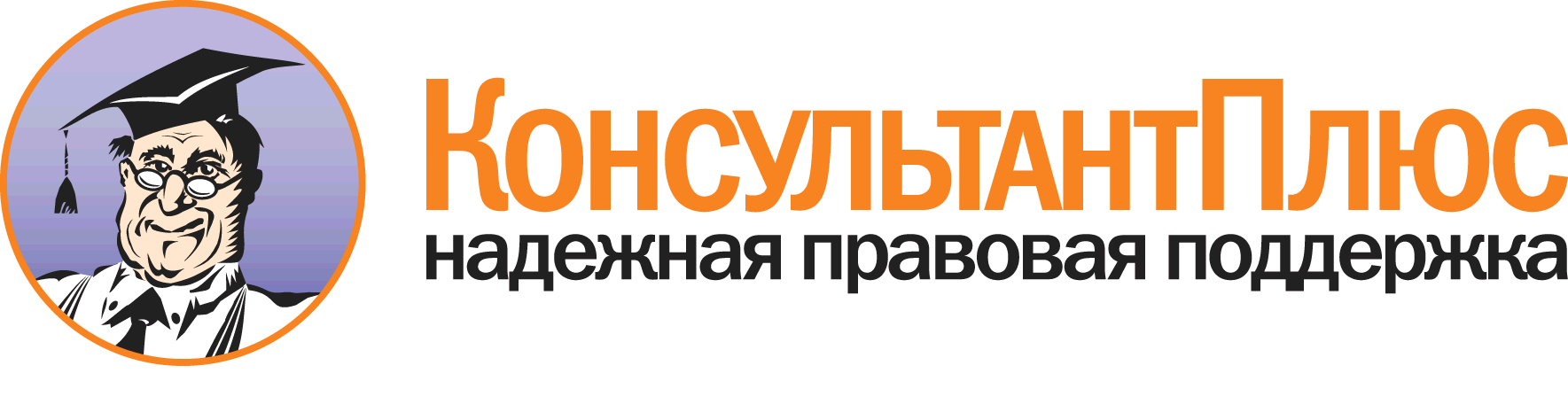 Справочная информация: "Правила устройства электроустановок (ПУЭ)"(Материал подготовлен специалистами КонсультантПлюс)Документ предоставлен КонсультантПлюс

www.consultant.ru

Дата сохранения: 02.04.2012ПУЭ (6 издание)           ПУЭ (7 издание)           Раздел 1. Общие правила            Раздел 1. Общие правила              Глава 1.3. Выбор проводников по    
нагреву, экономической плотности   
тока и по условиям короны          

Глава 1.4. Выбор электрических     
аппаратов и проводников по         
условиям короткого замыкания       

Глава 1.5. Учет электроэнергии     

Глава 1.6. Измерения электрических 
величин                            Глава 1.1. Общая часть               

Глава 1.2. Электроснабжение и        
электрические сети                   

Глава 1.7. Заземление и защитные     
меры электробезопасности             

Глава 1.8. Нормы приемо-сдаточных    
испытаний                            

Глава 1.9. Изоляция электроустановок Раздел 2. Канализация              
электроэнергии                     Раздел 2. Передача электроэнергии    Глава 2.1. Электропроводки         

Глава 2.2. Токопроводы напряжением 
до 35 кВ                           

Глава 2.3. Кабельные линии         
напряжением до 220 кВ              Глава 2.4. Воздушные линии           
электропередачи напряжением до 1 кВ  

Глава 2.5. Воздушные линии           
электропередачи напряжением выше 1 кВРаздел 3. Защита и автоматика      Глава 3.1. Защита электрических    
сетей напряжением до 1 кВ          

Глава 3.2. Релейная защита         

Глава 3.3. Автоматика и            
телемеханика                       

Глава 3.4. Вторичные цепи          Раздел 4. Распределительные        
устройства и подстанции            Раздел 4. Распределительные          
устройства и подстанции              Глава 4.3. Преобразовательные      
подстанции и установки             

Глава 4.4. Аккумуляторные          
установки                          Глава 4.1. Распределительные         
устройства напряжением до 1 кВ       
переменного тока и до 1,5 кВ         
постоянного тока                     

Глава. 4.2. Распределительные        
устройства и подстанции напряжением  
выше 1 кВ                            Раздел 5. Электросиловые           
установки                          Глава 5.1. Электромашинные         
помещения                          

Глава 5.2. Генераторы и синхронные 
компенсаторы                       

Глава 5.3. Электродвигатели и их   
коммутационные аппараты            

Глава 5.4. Электрооборудование     
кранов                             

Глава 5.5. Электрооборудование     
лифтов                             

Глава 5.6. Конденсаторные          
установки                          Раздел 6. Электрическое освещение    Глава 6.1. Общая часть               

Глава 6.2. Внутреннее освещение      

Глава 6.3. Наружное освещение        

Глава 6.4. Световая реклама, знаки и 
иллюминация                          

Глава 6.5. Управление освещением     

Глава 6.6. Осветительные приборы и   
электроустановочные устройства       Раздел 7. Электрооборудование      
специальных установок              Раздел 7. Электрооборудование        
специальных установок                Глава 7.3. Электроустановки во     
взрывоопасных зонах                

Глава 7.4. Электроустановки в      
пожароопасных зонах                

Глава 7.7. Торфяные                
электроустановки                   Глава 7.1. Электроустановки жилых,   
общественных, административных и     
бытовых зданий                       

Глава 7.2. Электроустановки          
зрелищных предприятий, клубных       
учреждений и спортивных сооружений   

Глава 7.5. Электротермические        
установки                            

Глава 7.6. Электросварочные          
установки                            

Глава 7.10. Электролизные установки  
и установки гальванических покрытий. 